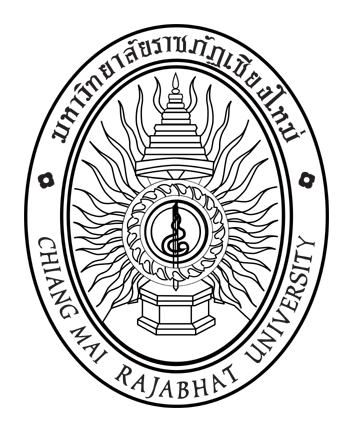 ข้อมูลของผู้เข้ารับการสรรหาเพื่อเป็นผู้สมควรดำรงตำแหน่งคณบดีบัณฑิตวิทยาลัย ของ มหาวิทยาลัยราชภัฏเชียงใหม่________________________________________________________________________________ข้อมูลส่วนตัวชื่อ นาย/นาง/นางสาว ............................................................นามสกุล ...........................................................เกิดวันที่.............เดือน............................................พ.ศ. .............. อายุ.........................ปี........... เดือนปัจจุบันดำรงตำแหน่ง(1)......................................................................................................................................................................(2) .....................................................................................................................................................................(3) .....................................................................................................................................................................สถานที่ที่สามารถติดต่อได้สะดวก    บ้าน      หน่วยงาน ......................................................................เลขที่ ............ หมู่ที่ ............ ตรอก/ซอย ............................. ถนน ...................................................................ตำบล/แขวง ................................................. อำเภอ/เขต ........................................... จังหวัด .......................รหัสไปรษณีย์................................. โทรศัพท์ ................................................... โทรสาร ..................................e – Mail address ....................................................................... โทรศัพท์มือถือ ..........................................ประวัติการศึกษา(1)  ปริญญาตรี.....................................................................สาขา......................................................................      มหาวิทยาลัย/สถาบัน.................................................................................................................................(2)  ปริญญาโท......................................................................สาขา.....................................................................      มหาวิทยาลัย/สถาบัน.................................................................................................................................(3)  ปริญญาเอก....................................................................สาขา....................................................................      มหาวิทยาลัย/สถาบัน.................................................................................................................................(4)   อื่น ๆ โปรดระบุ............................................................................................................................................    ................................................................................................................................................................... ประสบการณ์ด้านการสอนในมหาวิทยาลัยหรือสถาบันอุดมศึกษา(1)  หลักสูตร...........................................................................วิชา....................................................................      มหาวิทยาลัย/สถาบัน..............................................................................ปี พ.ศ. .......... ถึง ปี พ.ศ. .........(2)  หลักสูตร...........................................................................วิชา....................................................................      มหาวิทยาลัย/สถาบัน..............................................................................ปี พ.ศ. .......... ถึง ปี พ.ศ. .........(3)  หลักสูตร...........................................................................วิชา...................................................................      มหาวิทยาลัย/สถาบัน..............................................................................ปี พ.ศ. .......... ถึง ปี พ.ศ. .........ประสบการณ์ด้านการบริหารมหาวิทยาลัยหรือสถาบันอุดมศึกษาตำแหน่งคณบดี..............................................................................ปี พ.ศ. .............. 	ถึง ปี พ.ศ. ................ตำแหน่งผู้อำนวยการสำนัก/สถาบัน..............................................ปี พ.ศ. .............. 	ถึง ปี พ.ศ. ................ตำแหน่งผู้ช่วยอธิการบดี................................................................ปี พ.ศ. .............. 	ถึง ปี พ.ศ. ................ตำแหน่งรองคณบดี........................................................................ปี พ.ศ. .............. 	ถึง ปี พ.ศ. ................ตำแหน่งรองผู้อำนวยการสำนัก/สถาบัน........................................ปี พ.ศ. .............. 	ถึง ปี พ.ศ. ................ตำแหน่งหัวหน้าภาควิชา................................................................ปี พ.ศ. .............. 	ถึง ปี พ.ศ. ................ตำแหน่งหัวหน้าสาขาวิชา..............................................................ปี พ.ศ. .............. 	ถึง ปี พ.ศ. ................ตำแหน่งประธานกรรมการบริหารโปรแกรมวิชา............................ปี พ.ศ. .............. 	ถึง ปี พ.ศ. ................อื่น ๆ (โปรดระบุ) ........................................................................................................................................ดำรงตำแหน่งหรือเคยดำรงตำแหน่ง กรรมการสภามหาวิทยาลัย สภาวิชาการ สภาคณาจารย์และข้าราชการ
หรือกรรมการอื่นใด ในมหาวิทยาลัยหรือในสถาบันอุดมศึกษา(1)  ตำแหน่ง......................................................................................... ปี พ.ศ. .............. 	ถึง ปี พ.ศ. ...............               	มหาวิทยาลัย / สถาบัน................................................................................................................................(2)  ตำแหน่ง......................................................................................... ปี พ.ศ. .............. 	ถึง ปี พ.ศ. ...............               	  มหาวิทยาลัย / สถาบัน................................................................................................................................(3)  ตำแหน่ง........................................................................................ ปี พ.ศ. .............. 	ถึง ปี พ.ศ. ...............               	มหาวิทยาลัย / สถาบัน..............................................................................................................................ตำแหน่งวิชาการศาสตราจารย์ สาขา.................................................................................................... ปี พ.ศ. ................
มหาวิทยาลัย / สถาบัน.............................................................................................................................รองศาสตราจารย์  สาขา............................................................................................. ปี พ.ศ. ................
มหาวิทยาลัย / สถาบัน.............................................................................................................................ผู้ช่วยศาสตราจารย์  สาขา.......................................................................................... ปี พ.ศ. ................
มหาวิทยาลัย / สถาบัน.............................................................................................................................อื่น ๆ (โปรดระบุ)......................................................................................................................................ประสบการณ์และความรู้ความสามารถที่เหมาะสมเป็นผู้ดำรงตำแหน่งคณบดีบัณฑิตวิทยาลัย	...............................................................................................................................................................................	...............................................................................................................................................................................	...............................................................................................................................................................................	ข้าพเจ้าขอรับรองว่าประวัติข้อมูลดังกล่าวข้างต้นถูกต้องตามความเป็นจริง  และข้าพเจ้าสมัคร/ยินยอมให้เสนอชื่อเข้ารับการสรรหาเพื่อดำรงตำแหน่งคณบดีบัณฑิตวิทยาลัย								ลงชื่อ ............................................................								       (.............................................................)								              ผู้สมัคร/ผู้ได้รับการเสนอชื่อ								      วันที่........................................................